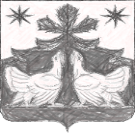 КРАСНОЯРСКИЙ КРАЙЗОТИНСКИЙ СЕЛЬСКИЙ СОВЕТ ДЕПУТАТОВ
ТУРРУХАНСКИЙ РАЙОНРЕШЕНИЕ 21.09.2018 г.                                  с.  Зотино                                 №  59-2О внесении изменений в решение Зотинского сельского Совета депутатов от 20.01.2012 г. № 14-1 «О Положении об оплате труда депутатов, выборных должностных лиц, осуществляющих свои полномочия на постоянной основе, и муниципальных служащих» (в ред. Решения от 24.01.2017 № 45-2)В целях приведения в соответствии с действующим законодательством,  в соответствии со статьей 86 Бюджетного кодекса Российской Федерации, статьей 53 Федерального закона  от 06.10.2003  № 131-ФЗ «Об общих принципах организации местного самоуправления в Российской Федерации», Постановлением  Совета администрации края от 29.12.2007 № 512-п «О нормативах формирования расходов на оплату труда депутатов, выборных должностных лиц  органов  местного самоуправления, осуществляющих свои полномочия на постоянной основе, лиц, замещающих иные муниципальные должности, и муниципальных служащих», руководствуясь ст. ст. 20, 24 Устава Зотинского сельсовета  Зотинский сельский Совет депутатовРЕШИЛ:Внести  в решение Зотинского сельского Совета депутатов от 20.01.2012 г. № 14-1 «О Положении об оплате труда депутатов, выборных должностных лиц, осуществляющих свои полномочия на постоянной основе, и муниципальных служащих» (в ред. Решения от 24.01.2017 № 45-2) (далее – Решение) следующие изменения:В преамбуле  Решения  исключить слова «законом  Красноярского края  от 27.12.2005 № 17-4356 « о предельных нормативах оплаты труда муниципальных служащих»Статью 14  Положения  изложить в новой редакции«Статья 14. Индексация размеров оплаты трудаРазмеры ежемесячного денежного вознаграждения, оплаты труда выборных должностных лиц, осуществляющих свои полномочия на постоянной основе, муниципальных служащих индексируются (увеличиваются) в размерах и в сроки, предусмотренные законом Красноярского края о краевом бюджете на очередной финансовый год и плановый период для индексации (увеличения) размеров денежного вознаграждения лиц, замещающих государственные должности Красноярского края, размеров должностных окладов по должностям государственной гражданской службы Красноярского края, путем внесения соответствующих изменений в решение о бюджете Зотинского сельсовета и настоящее Положение.1.3. Приложение 1 Положения изложить в следующей редакции Приложение 1 Размеры денежного вознаграждения и ежемесячного денежного поощрения депутатов, выборных должностных лиц, осуществляющих свои полномочия на постоянной основе(рублей в месяц)1.4. Приложение 2 Положения изложить в следующей редакцииПриложение 2 Значения размеров должностных окладов муниципальных служащих (рублей в месяц)2. Контроль над исполнением настоящего Решения возложить на Заместителя Главы Зотинского  сельсовета по финансовым вопросам – главного бухгалтера.3. Решение вступает в силу после опубликования в печатном издании «Ведомости органов местного самоуправления Зотинского сельсовета»,  размещению на официальном сайте Администрации Зотинского сельсовета в сети Интернет, и распространяет свои правоотношения, возникшие  с 01 сентября 2018 года.Вр. И. О. Главы Зотинского сельсовета:   _______________ П. Г. ОпаринаНаименование   
должности Размер  денежного вознагражденияРазмер ежемесячного денежного поощренияГлава муниципального    
образования14 58414 584Наименование должностиДолжностной окладЗаместитель главы муниципального образования 4030Заместитель главы по финансам главный бухгалтер       4030Специалист 1-й категории   3286